    Early Childhood Center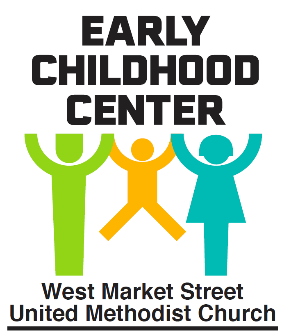 2022-2023 School CalendarAugust 24th 					 Last day of summer programAugust 25th		          Half Day workday ECC Closing at noonAugust 26th 			       	     Teacher workday- ECC ClosedAugust 28th 						       		   Open House August 29th					      Fall 2022 program beginsSeptember 5th			          Labor Day Holiday- ECC ClosedOctober 17th		       	    Prof. Dev. Day ECC Closing at noonOctober TBA					               Fall School PicturesNovember 24th-25th		     Thanksgiving Holiday- ECC ClosedDecember 23rd				   Christmas Holiday- ECC ClosedDecember 26th				   Christmas Holiday- ECC ClosedJanuary 2nd 		           	      New Year’s Day- ECC ClosedJanuary 16th	      Martin Luther King, Jr. Holiday- ECC ClosedApril 7th			               Good Friday Holiday- ECC ClosedApril TBA					           Spring School PicturesMay 29th			            Memorial Day Holiday- ECC ClosedJune 19th 						        Juneteenth- ECC ClosedJuly 4th					        July 4th Holiday- ECC Closed	